Tabulation of modules/courses from the JU program of study to be replaced and modules/courses from the institution of origin to be transferred:	I agree that my university transcripts and descriptions (syllabi) of modules/courses will be forwarded to the departments at Constructor University that are involved in the transfer credit process (staff and faculty).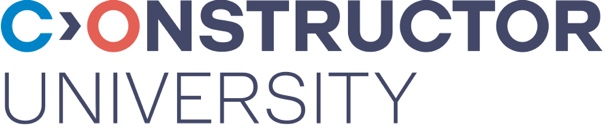 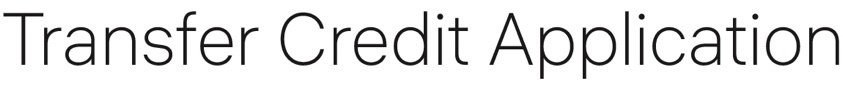 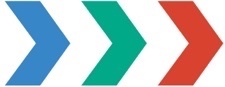 First nameLast nameDate of birthCU study program (major)CU study program (minor) – optionalStart termUniversity of originUniversity of originConstructor UniversityConstructor UniversityModule/Course numberModule/Course 
nameModule/Course numberModule/Course 
name